Пример заполнения заявления о переходе на упрощенкуДля индивидуальных предпринимателей подающих заявление при регистрации: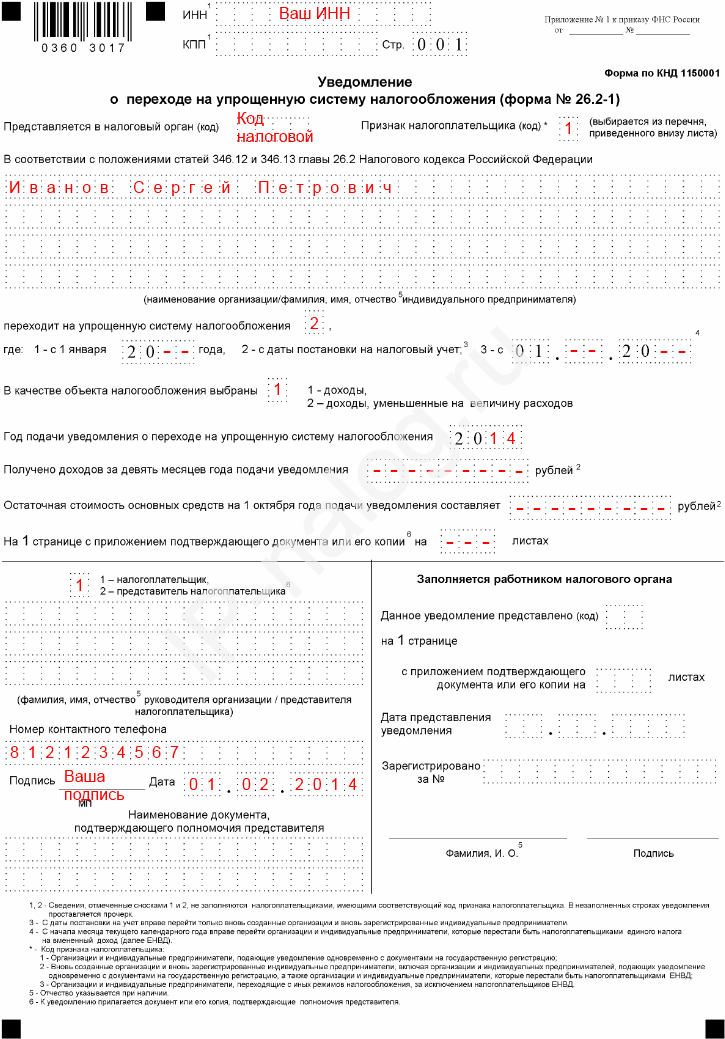 